УТВЕРЖДАЮ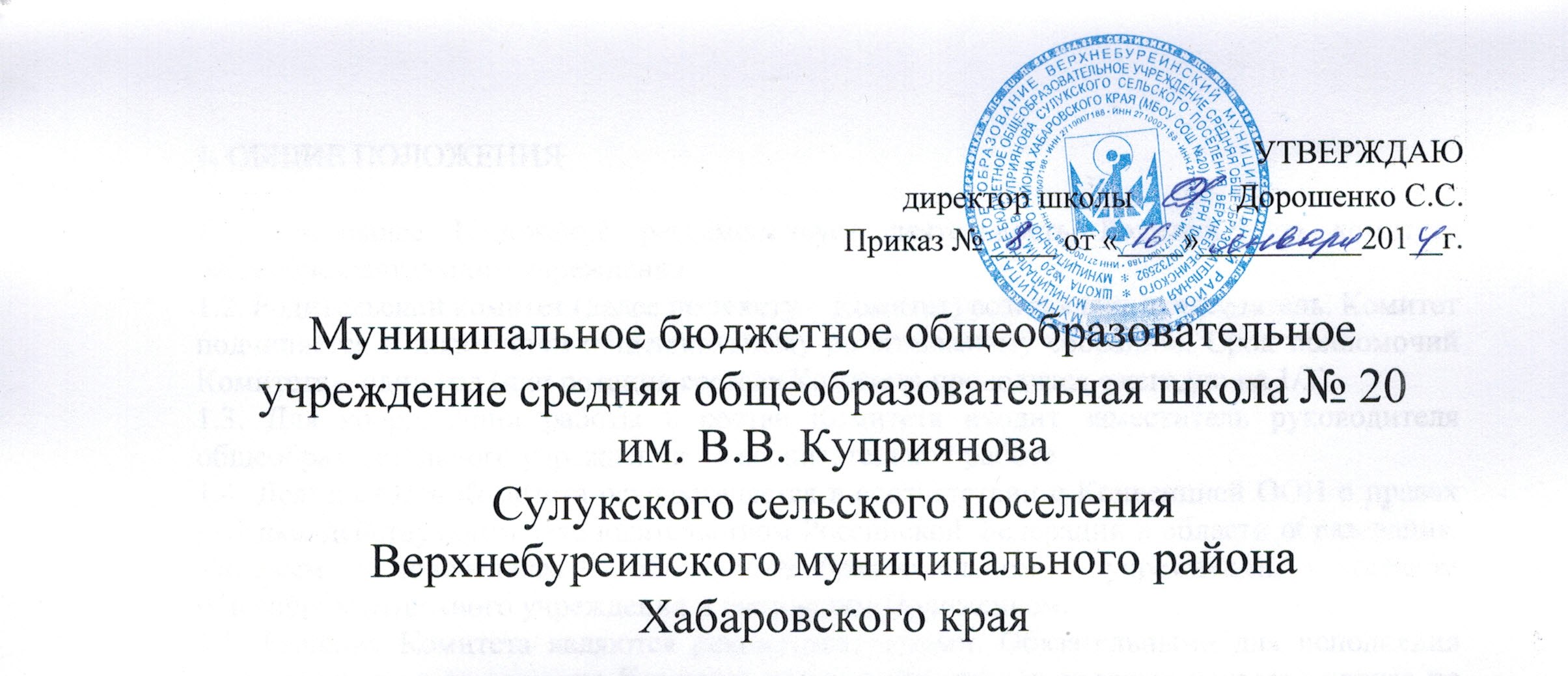 директор школы 		Дорошенко С.С.Приказ № ____ от «____»__________201___г.Муниципальное бюджетное общеобразовательное учреждение средняя общеобразовательная школа № 20 им. В.В. Куприянова Сулукского сельского поселения Верхнебуреинского муниципального района Хабаровского краяПОЛОЖЕНИЕО ПСИХОЛОГО-МЕДИКО-ПЕДАГОГИЧЕСКОМ КОНСИЛИУМЕ                                  2014 ГОД1. ОБЩИЕ ПОЛОЖЕНИЯ1.1.   Психолого - медико -педагогический консилиум (ПМПК) школы - совещательный орган при администрации школы, предназначенный оказывать содействие эффективности образовательно-воспитательного процесса.1.2. Основная цель ПМПК - выработка, коллективного решения о содержании обучения    и    способах профессионально-педагогического    влияния на обучающихся. Такие решения принимаются на основе представленных учителями, медицинским работником, социальным педагогом диагностических и  аналитических данных  об особенностях конкретных учащихся,  группыучащихся или класса.1.3.  В состав ПМПК входят постоянные участники - заместитель директора школы по УВР, заместитель директора по ВР, учителя и приглашенные специалисты - врачи, специалисты правоохранительных органов, КДН - в зависимости от специфики рассматриваемого вопроса.1.4.  Общее руководство деятельностью ПМПК осуществляется заместителем директора по УВР.2. ПРИНЦИПЫ ДЕЯТЕЛЬНОСТИ ПМПКОсновополагающими в работе ПМПК являются принципы:                    -    уважение личности и опоры на положительные качества ребёнка. Собеседование с учащимися в ходе заседаний нацелены на распознание в одинаковой степени как недостатков развития, так и положительного потенциала ребёнка;-   закрытости информации; - конкретизация и обнаружение противоречий трудности развития не должны привести к снижению самооценки учащегося, углубить проблемы взаимоотношения со сверстниками и учителями; - строго должна соблюдаться тайна психолого - медико-педагогической диагностики; - информация о психологической патологии, неблагоприятном статусе в коллективе и другие данные, разглашение которых может повредить ребёнку, не подлежат публичному обсуждению вне заседания ПМПК.
3. ЗАДАЧИ ПСИХОЛОГО - МЕДИКО - ПЕДАГОГИЧЕСКОГО КОНСИЛИУМА
3.1. Выявление характера и причины отклонений в учении и поведении учащихся, обобщение причин отклонений.3.2.Практическое   решение   проблемы   предупреждения   школьной дезадаптации школьников.3.3.Принятие   коллективного  решения   о   специфике   содержания образования и обучения для ученика.3.4. Консультации в решении сложных, конфликтных ситуаций.4. ФУНКЦИИ ПСИХОЛОГО - МЕДИКО-ПЕДАГОГИЧЕСКОГО КОНСИЛИУМА
     4.1. Диагностическая функция:- распознание причин и характера отклонений в поведении и учении;-   изучение социальной ситуации развития ребёнка, его положение в коллективе;- определение потенциальных возможностей и способностей ребёнка.4.2. Реабилитирующая функция:                                                                 -   защита интересов ребёнка, попавшего в неблагоприятные учебно - воспитательные или семейныеусловия:   -  выявление и выработка мер по развитию потенциальных возможностей ребёнка;- выбор   наиболее  оптимальных  форм   обучений,   коррекционного воздействия.4.3. Воспитательная функция:-    разработка стратегии педагогического воздействия, на учащегося «группы риска»;-  интеграция воспитательных воздействий педагогического коллектива, родителей и сверстников на ученика.5.   ОРГАНИЗАЦИЯ ДЕЯТЕЛЬНОСТИ ПСИХОЛОГО - МЕДИКО - ПЕДАГОГИЧЕСКОГО КОНСИЛИУМА
5.1 Заседании ПМПК проводятся по мере необходимости и готовности диагностических и аналитических материалов, необходимых для решений конкретной психолого - медико - педагогической проблемы.5.2.    Заседание ПМПК может быть созвано его руководителем в экстренном порядке.                                                                                5.3. Заседание ПМПК оформляется протоколом.5.4.  Организация заседаний проводится в два этапа:                                      -  подготовительный    этап:    сбор,    обобщение    диагностических, аналитических    данных,    формирование   предварительных    выводов и рекомендация;-  основной этап: обсуждение аналитических данных и предварительных выводов, выработка коллективных комментарий.
6. ОБЯЗАННОСТИ УЧАСТНИКОВ ПСИХОЛОГО — МЕДИКО — ПЕДАГОГИЧЕСКОГОКОНСИЛИУМА:УчастникиОбязанностиРуководитель ПМПК   (заместитель директора школы по УВР)Организует работу ПМПК, определяет его  повестку   и  учащихся, которые обсуждаются   или приглашаются на заседание.                                              Формирует состав участников   для очередного заседания.  Координирует связь, ПМПК с участниками образовательного процесса. Контролирует выполнение рекомендаций ПМПК.Заместитель директора по ВРГотовит характеристики неблагополучных семей (в случае обсуждения проблем детей, проживающих в таких семьях). Проводит диагностические исследования.Классный руководительГотовит развернутую педагогическую характеристику учащегося, формулирует педагогические гипотезы, выводы, рекомендации.